Toetswijzer ‘Onderweg naar morgen’(toets woensdag 5 oktober)Let op! Naast je werkboekje heb je ook een computer nodig om deze toets te leren/oefenen!Ik kan (praktijk):- een code uitschrijven voor een level uit minecraft	.				(les 2)- een route uitstippelen met de app van ‘De Lijn’.					(les 5)- een zoekmachine gebruiken om een antwoord op een vraag te vinden.		(les 6)- een nieuwe map aanmaken op een computer en deze map een naam geven. 										(les 8)- een afbeelding zoeken, opslaan in een gegeven map en de naam van deze afbeelding aanpassen. 								(les 8)Ik kan (theorie) :- aantonen aan de hand van voorbeelden dat de komst van de computer beroepen heeft veranderd.								(les 3)- voor- en nadelen geven van verschillende vormen van communicatie.		(les 4)- de betekenis van het woord ‘smartphone’ geven.					(les 5)- verschillende functies van een smartphone opsommen.				(les 5)- verwoorden hoe ik iets kan opzoeken op een computer.				(les 6)- een voor- en nadeel geven van een encyclopedie en een zoekmachine.	(les 6)- voor- en nadelen geven van technische oplossingen die ons comfort vergroten. 										(les 7)- bepalen of zinnen over de computer, over hersenen of over beiden gaan. 	(les 8)- opsommen wat gunstig en ongunstig is voor een gezond slaapritme.		(les 8)- aangeven hoeveel uren slaap een baby en een kind nodig hebben. 		(les 8)- de definitie van ‘sociale media’ geven. 						(les 9)- voorbeelden geven van ‘sociale media’.- met eigen woorden de gevaren van sociale media opsommen. 			(les 9)Veel succes! 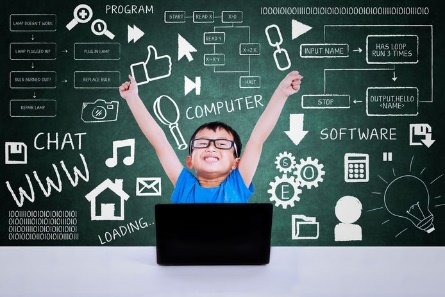 